Как разрядить негативные эмоции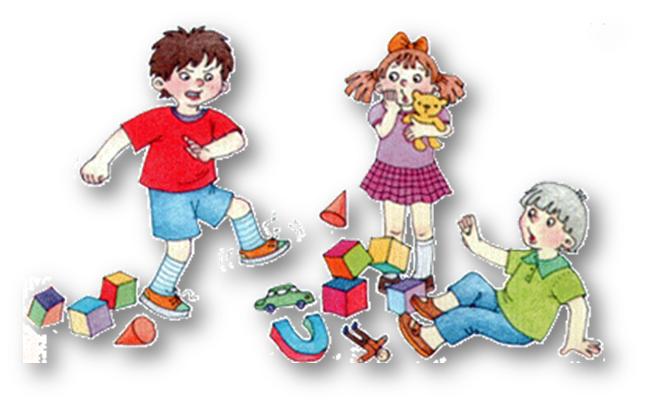 Приступы агрессии происходят не от капризов и прихоти ребенка, а от того, что действия эти неконтролируемы и всегда сопровождаются повышенной нервной возбудимостью, истериками, чрезмерной плаксивостью, подавленным состоянием.Предложите ребёнку варианты снять напряжение и «разрядить» свою злость: «Когда ты очень злишься, бить других нельзя, можно сделать вот что (на ваш выбор):Давай мы с тобой:поколотим подушку руками!
покидаемся подушкой!попинаем подушку ногами!
покидаем мягкие игрушки (в корзину, на пол, на диван).будем мять в комок листы бумаги! (обычные листы бумаги, газету резко сминают в комок за 1 секунду).покидаемся бумажными комками в стену или друг в друга! порвём бумагу!
будем обзываться овощами.нарисуем того, на кого ты злишься, и потом его зачирикаем.слепим того, на кого ты злишься, а потом его раздавим.попросите малыша нарисовать на альбомном листе причину агрессии и предложите порвать листок.вдохнуть и досчитать до 10.выплеснуть всю злость на подушки, то есть побить ее, как боксерскую грушу.переключите внимание на что-то другое.займите ребенка спортивной игрой (гимнастикой, футболом).Все это нужно не просто сказать, а обязательно продемонстрировать ребёнку, показывать, как это делать и вовлечь его в процесс.Каждый раз, когда вы видите, что ребёнок злится, озвучивайте (проговаривайте) его чувства, показывайте понимание и поддержку и предлагайте ему какой-нибудь из вариантов выше. Скорее всего, со временем, у него появится свой любимый способ, и он сможет справляться без вас.Таким образом, вы помогаете ребёнку выплеснуть напряжение, разрядить свою негативную эмоцию и при этом он не причинит вред себе, взрослым или другим детям.ПОМОЩЬ ПРИ СТРАХЕ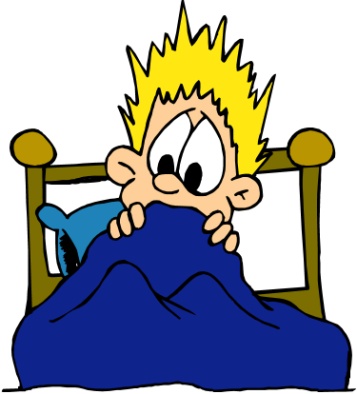 Не оставляйте ребенка одного. Страх тяжело переносить в одиночестве.Говорите о том, чего ребенок боится. Есть мнение, что такие разговоры только усиливают страх, однако ученые давно доказали, что, когда человек проговорит свой страх, тот становится не таким сильным. Поэтому, если человек говорит о том, чего он боится — поддерживайте его, говорите на эту тему.Не пытайтесь отвлечь фразами: «Не думай об этом», «Это ерунда», «Это глупости» и т.д.Предложите человеку сделать несколько дыхательных упражнений, например таких:Положите руку на живот; медленно вдохните, почувствуйте, как сначала воздухом наполняется грудь, потом живот. Задержите дыхание на 1—2 секунды. Выдохните, Сначала опускается живот, потом грудь. Медленно повторите это упражнение 3—4 раза;Глубоко вдохните. Задержите дыхание на 1—2 секунды. Начинайте выдыхать. Выдыхайте медленно и примерно па середине выдоха сделайте паузу на 1 -2 секунды. Постарайтесь выдохнуть как можно сильнее, Медленно повторите  это упражнение 3 - 4 раза.   Если человеку трудно дышать в таком ритме, присоединитесь к нему  дышите вместе. Это поможем ему успокоиться, почувствовать, что вы рядом.Если боится ребенок, поговорите с ним о его страхах, после этого можно поиграть, порисовать, полепить. Эти занятия помогут ребенку выразить свои чувства.Постарайтесь занять человека каким-нибудь делом. Этим вы отвлечете его от переживаний.Помните — страх может быть полезным (если помогает избегать опасных ситуаций), поэтому бороться с ним нужно тогда, когда он мешает жить нормальной жизнью.ПОМОЩЬ ПРИ ТРЕВОГЕ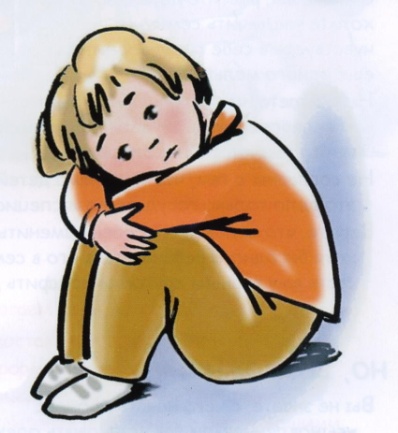 Очень важно постараться разговорить ребенка и понять, что именно его тревожит. В этом случае, возможно, человек осознает источник тревоги и сможет успокоиться.Часто человек тревожится, когда у него не хватает информации о происходящих событиях. В этом случае можно попытаться составить план, когда, где и какую информацию можно получить.Попытайтесь занять ребенка умственным трудом: считать, писать и т.д. Если он будет увлечен этим, то тревога отступит.Физический труд, домашние хлопоты тоже могут быть хорошим способом успокоиться. Если есть возможность, можно сделать зарядку или совершить пробежку.******************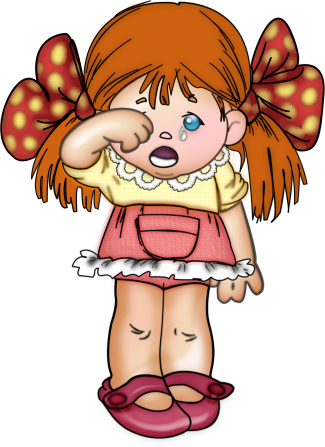 ПОМОЩЬ ПРИ ПЛАЧЕСлезы — это способ выплеснуть свои чувства, и не следует сразу начинать успокаивать человека, если он плачет. Но, с другой стороны, находиться рядом с плачущим человеком и не пытаться помочь ему – тоже неправильно.В чем же должна заключаться помощь? Хорошо, если вы сможете выразить человеку свою поддержку и сочувствие. Не обязательно делать это словами. Можно просто сесть рядом, приобнять человека, поглаживая по голове и спине, дать ему почувствовать, что вы рядом с ним, что вы сочувствуете и сопереживаете ему. Помните выражения «поплакать на плече», «поплакать в жилетку» — это именно об этом.Можно держать человека за руку. Иногда протянутая рука помощи значит гораздо больше, чем сотни сказанных слов.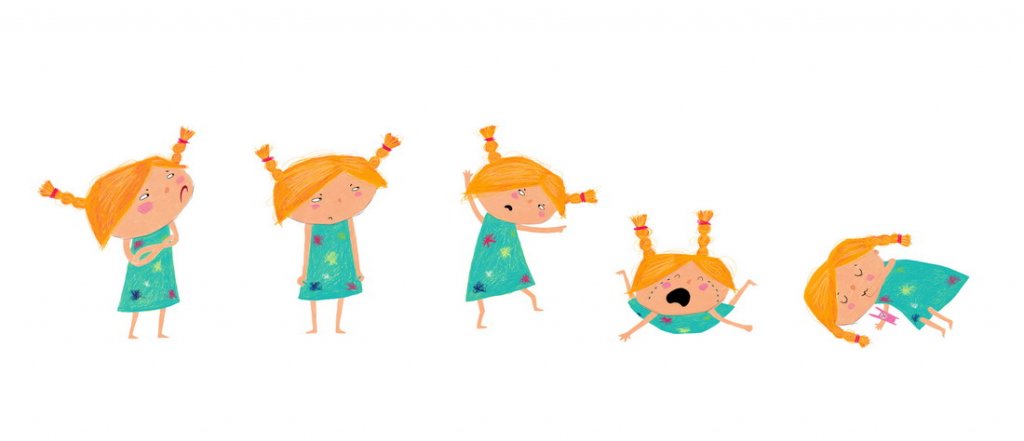 ПОМОЩЬ ПРИ ИСТЕРИКЕВ отличие от слез, истерика — это то состояние, которое необходимо постараться прекратить. В этом состоянии человек теряет много физических и психологических сил.Помочь ребенку можно, совершив следующие действия:Удалите зрителей, создайте спокойную обстановку. Останьтесь с ребенком наедине, если это не опасно для вас.Неожиданно совершите действие, которое может сильно удивить (например, облить водой, с грохотом уронить предмет, резко крикнуть на пострадавшего). Если такое действие совершить не удается, то сидите рядом с человеком, держите его за руку, поглаживайте по спине, но не вступайте с ним в беседу или, тем более, в спор. Любые ваши слова в этой ситуации только подольют масла в огонь.После того, как истерика пошла на спад, говорите с пострадавшим короткими фразами, уверенным, но доброжелательным тоном («выпей воды», «умойся»).После истерики наступает упадок сил. Дайте ребенку возможность отдохнуть.Умыться ледяной водой — это поможет прийти в себя.Сделать дыхательные упражнения: вдох, задержка дыхания на 1—2 секунды, медленный выдох через нос, задержка дыхания на 1—2 секунды, медленный вдох и т.д. — до того момента, пока не удастся успокоиться.ПОМОШЬ ПРИ АПАТИИ 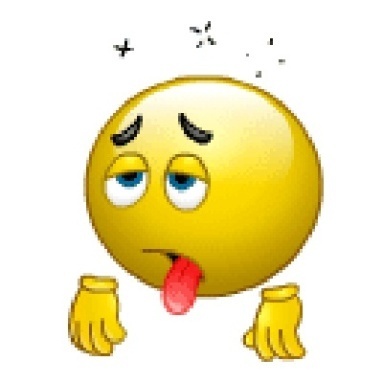 В состоянии апатии помимо упадка сил наваливается безразличие, появляется ощущение опустошенности. Если ребенка оставить без поддержки и внимания, то апатия может перерасти в депрессию.В этом, случае можно произвести следующие действия:Поговорите с ребенком. Задайте ему несколько простых вопросов исходя из того, знаком он вам или нет: «Как тебя зовут?», «Как ты себя чувствуешь?», «Хочешь есть?».Проводите пострадавшего к месту отдыха, помогите удобно устроиться (обязательно нужно снять обувь).Возьмите ребенка за руку или положите свою руку ему на лоб.Дайте ему возможность поспать или просто полежать.Если нет возможности отдохнуть (происшествие на улице, в общественном транспорте, ожидание окончания операции в больнице), то больше говорите с пострадавшим, вовлекайте его в любую совместную деятельность (можно прогуляться, сходить выпить чая).Помассируйте мочки ушей и пальцы рук – это места, где находится огромное количество биологически активных точек. Эта процедура поможет нам  немного взбодриться.Сделайте с ребенком несколько физических упражнений, но не в быстром темпе.После этого приступайте к выполнению тех дел, которые необходимо сделать. Выполняйте работу в среднем темпе, старайтесь сохранять силы. Например, если вам нужно дойти до какого-то места, не бегите — передвигайтесь шагом. Не беритесь за несколько дел сразу, в таком состоянии внимание рассеяно и сконцентрироваться, а особенно на нескольких делах, трудно.Постарайтесь при первой же возможности дать полноценный отдых.ПОМОЩЬ ПРИ ЧУВСТВЕ ВИНЫ ИЛИ СТЫДА 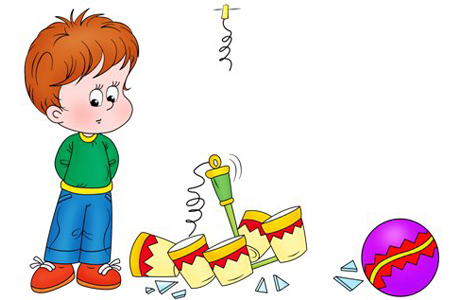 Поговорите с человеком, выслушайте его. Дайте понять, что вы слушаете и понимаете его (кивайте, поддакивайте, говорите «угу», «ага»).Не осуждайте человека, не старайтесь оценивать его действия, даже если вам кажется, что человек поступил неправильно.Дайте понять, что принимаете человека таким, какой он есть.Не пытайтесь переубедить человека («Ты не виноват», «Такое с каждым может случиться»). На этом этапе важно дать человеку выговориться, рассказать о своих чувствах.Не давайте советов, не рассказывайте о своем опыте, не задавайте вопросов — просто слушайте.
***********ПОМОЩЬ ПРИ НЕРВНОЙ ДРОЖИ 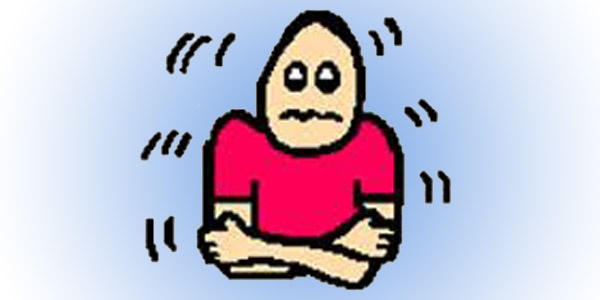 Нужно усилить дрожь. Возьмите ребенка за плечи и потрясите его в течение 10—15 секунд. Продолжайте разговаривать с ним, иначе он может воспринять ваши действия как нападение.После завершения реакции необходимо дать пострадавшему возможность отдохнуть.Желательно уложить его спать.Категорически нельзя:1.   Обнимать пострадавшего или прижимать его к себе.2.   Укрывать пострадавшего чем-то теплым.3.   Успокаивать пострадавшего, говорить, чтобы он взял себя в руки.ПОМОЩЬ ПРИ ДВИГАТЕЛЬНОМ ВОЗБУЖДЕНИИ 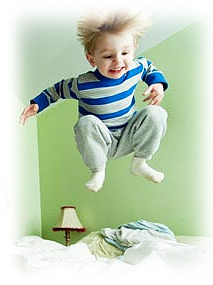 Острая реакция на стресс может проявляться в двигательном возбуждении, которое может стать опасным для самого пострадавшего и окружающих. В этом случае постарайтесь найти возможность физически остановить ребенка.Прежде, чем пытаться ему помочь, убедитесь, что это не опасно для вас. Помните, психологическая помощь возможна только в случае, если пострадавший отдает себе отчет в своих действиях.Задавайте ребенку вопросы, которые привлекут его внимание, или поручите дело, которое заставит его задуматься. Любая интеллектуальная активность снизит уровень активности физической.Предложите прогуляться, сделать несколько физических упражнений, выполнить какую-то физическую работу (что-то принести, переставить и т.д.), так, чтобы он почувствовал физическую усталость.Предложите совместно сделать дыхательную гимнастику.Например, такую:Встаньте. Сделайте медленный вдох, почувствуйте, как воздух заполняет сначала грудную клетку, потом живот. Выдыхайте в обратном порядке — сначала нижние отделы легких, потом верхние.Сделайте паузу в 1—2 сек. Повторите упражнение еще 1 раз. Важно дышать медленно, иначе от переизбытка кислорода может закружиться голова.Продолжайте глубоко и медленно дышать. При этом на каждом выдохе постарайтесь почувствовать расслабление. Расслабьте руки, плечи, спину. Почувствуйте их тяжесть. Концентрируйтесь на дыхании, представьте, что выдыхаете свое напряжение.Сделайте 3—4 вдоха-выдоха.Некоторое время (примерно 1—2 минуты) дышите нормально.Снова начинайте медленно дышать. Вдыхайте теперь через нос, а выдыхайте через рот, сложив губы трубочкой. При выдохе представьте, что осторожно дуете на свечку, стараясь не погасить пламя.Старайтесь сохранять состояние расслабленности, Повторите упражнение 3—4 раза.Дышите как обычно.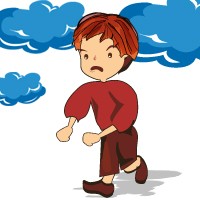 ПОМОЩЬ ПРИ ГНЕВЕ, ЗЛОСТИ, АГРЕССИИСведите к минимуму количество окружающих.Дайте пострадавшему возможность «выпустить пар» (например, выговориться или избить подушку).Поручите работу, связанную с высокой физической нагрузкой.Демонстрируйте благожелательность.Даже если вы не согласны с пострадавшим, не обвиняйте его самого, а высказывайтесь по поводу его действий. В противном случае агрессивное поведение будет направлено на вас.Нельзя говорить: «Что ты за человек!?». Надо говорить: «Ты ужасно злишься, тебе хочется все разнести вдребезги. Давай вместе попытаемся найти выход из этой ситуации».Старайтесь разрядить обстановку смешными комментариями или действиями, но только в том случае, если это уместно.Если вы ругаете, не принимайте агрессивные позы: беседа сквозь зубы, сжатые кулаки, сжатые челюсти.НЕ переходите на крик.Старайтесь на агрессию ребенка отвечать мирно, это быстрее его успокоит.Агрессия может быть погашена страхом наказания, если:—   нет цели получить выгоду от агрессивного поведения;наказание не должно стать унижением для ребенка;—    наказание строгое и вероятность его осуществления велика.И в качестве заключения: в любом случае старайтесь как можно больше говорить с ребенком, он должен чувствовать, что нужен, что его любят.